 Urząd Miejski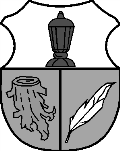 58-580  Szklarska Poręba, ul. Granitowa 2; tel. 75 75 47 733, 75 75 47 700; fax 75 75 47 724e-mail: boi@szklarskaporeba.pl; www.szklarskaporeba.plSzklarska Poręba, dnia 19.12.2023r. INFORMACJA O WYBORZE NAJKORZYSTNIEJSZEJ OFERTYW celu udzielenia zamówienia na pn.: Dostawa druków „Kwitariusz przychodowy             K 103” na potrzeby Urzędu Miejskiego w Szklarskiej Porębie w 2023 r. przeprowadzono zapytanie ofertowe, zapraszając do składania ofert Wykonawców, zamieszczając               w dniu 08.12.2023 r. zapytanie ofertowe za pośrednictwem platformy zakupowej Open Nexus. W terminie 15.12.2023 r. do godz. 15:30 wpłynęły następujące oferty: Po analizie złożonych ofert na podstawie kryterium: cena 100%, dokonano wyboru oferty   nr 6  „Wydawnictwa Akcydensowe S.A, 10-419 Olsztyn, ul. Żelazna 3” ze względu na najniższą oferowaną cenę jednostkową w wysokości 4,90 zł netto za sztukę.Lp.Nazwa wykonawcy Cena jednostkowa netto za sztukę        w zł1Wydawnictwo Akcydensowe Spółka Akcyjna01-225 Warszawa, ul. Józefa Bema 60 A7,302Graf-System Spółka Jawna(nie podano adresu)5,903Firma Poligraficzno Introligatorska Udziałowiec         Sp. z o.o.(nie podano adresu)11,954EMEKO Tomecki i Płaczek S.K.A93-193 Łódź, Milionowa 275,205Firma Handlowa REMI Adam Krokowski43-382 Bielsko-Biała, ul. Strażacka 358,906Wydawnictwa Akcydensowe S.A.10-419 Olsztyn, ul. Żelazna 34,90